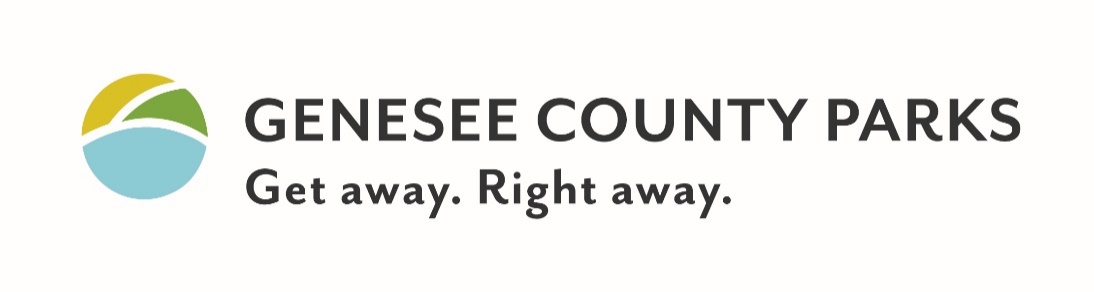 COMMISSION MINUTES:   	January 11, 2024MEMBERS PRESENT IN-PERSON:	
President Joe Krapohl	Secretary Anne FigueroaCommissioner James AveryCommissioner Michelle DavisCommissioner Michael J. KeelerCommissioner Cathy LaneCommissioner Gloria NealyCommissioner Kevin SylvesterMEMBERS ABSENT: 	Vice President James Washington, Commissioner Domonique ClemonsSTAFF PRESENT IN-PERSON:	Barry June, Director; Patrick Linihan, Deputy Director; Melissa Gagne, Parks Operations Manager; Leisa Gagne, Financial Affairs Officer; Cassie Voelker, Accountant; David Dwyre, Chief Ranger; Nancy Edwards, Recreation Programs and Grants Officer; Emily Stetson, Parks Program Manager; Jackie Domerese, Parks Communications, Event & Brand Manager; Anthony Walter, Parks Operations ManagerOTHERS PRESENT:	Tom Kehoe, 4304 E Stanley, Genesee, MI
CALL TO ORDER.  President Joe Krapohl presided and called the meeting to order at 10:00 AM.
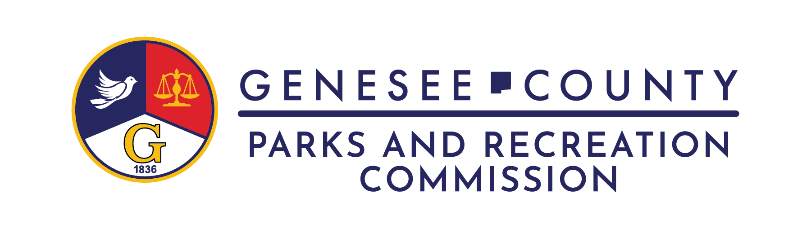 ELECTION OF OFFICERS – PARKS COMMISSION 
President Krapohl asked for any nominations for the office of President, Vice President, and Secretary of the Parks Commission

Commissioner Lane nominated Joe Krapohl for the office of President, James Washington for the office of Vice President, and Anne Figueroa for the office of Secretary. Support for nomination by Sylvester.

MOTION AND SUPPORT TO ACCEPT THE NOMINATION FOR THE OFFICES OF PRESIDENT, VICE PRESIDENT AND SECRETARY OF THE PARKS COMMISSION FOR THE CALENDAR YEAR 2024.ROLL CALLYEAS: 	Avery, Figueroa, Keeler, Krapohl, Lane, Nealy, SylvesterNAYS:	NoneABSENT: Clemons, Davis, WashingtonMOTION CARRIED 7-0-3PUBLIC COMMENT. Anyone wishing to address the commission must state their name and address and they have 3 minutes to speak.Public comment received.
CONSENT AGENDA. President Joe Krapohl asked Commissioners if there were any items they wish to remove from the consent agenda for discussion. No items were removed.ACTION TAKEN:Motion by Commissioner KeelerSupported by Commissioner SylvesterMOTION AND SUPPORT TO APPROVE ITEMS A-C AS LISTED IN PACKET.ROLL CALLYEAS: 	Avery, Davis, Figueroa, Keeler, Krapohl, Lane, Nealy, SylvesterNAYS:	NoneABSENT: Clemons, WashingtonMOTION CARRIED 8-0-2DIRECTOR’S REPORTREQUEST TO APPROVE EXPENSE – DELTA RAILROAD SERVICES (HRR)Request to approve an expense to Delta Railroad Services for the purchase of one (1) reconditioned narrow gauge tie crane for use at Huckleberry Railroad, in an amount not to exceed $83,000.00. NO USE OF COUNTY GENERAL FUND.ACTION TAKEN:Motion by Commissioner NealySupported by Commissioner LaneMOTION AND SUPPORT TO APPROVE THE EXPENSE TO DELTA RAILROAD SERVICES AND REFER TO BOC APPROVAL PROCESS. ROLL CALLYEAS: 	Avery, Davis, Figueroa, Keeler, Krapohl, Lane, Nealy, SylvesterNAYS:	NoneABSENT: Clemons, WashingtonMOTION CARRIED 8-0-2REQUEST TO APPROVE AMENDMENT – UNIVERSITY OF MICHIGAN (KGCB)Request to approve an amendment with the Regents of the University of Michigan for Keep Genesee County Beautiful staff to continue providing research support services to the UM HPTED program(s). Term extends through September 30, 2024. KGCB will be paid $4,000.
ACTION TAKEN:Motion by Commissioner NealySupported by Commissioner SylvesterMOTION AND SUPPORT TO APPROVE AMENDMENT AND OBTAIN SIGNATURES FROM PRESIDENT AND SECRETARY.ROLL CALLYEAS: 	Avery, Davis, Figueroa, Keeler, Krapohl, Lane, Nealy, SylvesterNAYS:	NoneABSENT: Clemons, WashingtonMOTION CARRIED 8-0-2ACCEPT NOTICE OF RETIREMENT FROM DIRECTOR BARRY JUNE AND APPROVE RESOLUTION COMMENCING THE HIRING PROCESSACTION TAKEN:Motion by Commissioner KeelerSupported by Commissioner LaneMOTION AND SUPPORT TO ACCEPT NOTICE AND APPROVE RESOLUTION 001-24 AND REFER TO HUMAN RESOURCES TO COMMENCE THE  
               HIRING PROCESS FOR PARKS AND RECREATION DIRECTOR.ROLL CALLYEAS: 	Avery, Davis, Figueroa, Keeler, Krapohl, Lane, Nealy, SylvesterNAYS:	NoneABSENT: Clemons, WashingtonMOTION CARRIED 8-0-2OLD/NEW BUSINESS— 
June: Anticipate the transfer of Chevy Commons to the State of Michigan in about 60 days.June: Michigan Natural Resources Trust Fund approved both of our 2023 submissions for the rehab of the historic pedestrian bridge at Richfield County Park and Flint River Access at the Confluence of Swartz Creek on behalf of the Flint River Watershed Coalition. Grant Awards will be brought to the Commission for approval to accept.June: Wolverine Reservations for opening day –2020 = $39,000.002024 = $137,967.00OPPORTUNITY FOR COMMISSIONERS TO ADDRESS THE COMMISSIONKrapohl: Opening ceremony at Crossroads Village was fantastic with over 6,000 people. David Lawson wanted to extend thanks to Nancy for work at Flint River Watershed Coalition. Congratulations to Commissioner Avery for the unanimous support as Board Chairperson.Keeler: Flint Journal article identifies many dumps throughout parks and City of Flint land.Avery: Thank you to everyone, appreciate the Board members – respectful and can be relied upon to be civil and make fiscally responsible decisions.Sylvester: Congratulations to Barry June, appreciate the work he has done. Lane: Tested positive for COVID the day before the December meeting and was unable to attend. Travel safely.Figueroa: Happy New Year. Thank you to Barry June – learned so much from him and will do our best to find someone.Krapohl: Seeing progress downtown and the positive impact it has on the city.ADJOURNMENT. Hearing no objections to adjournment, the meeting adjourned at 10:37 AM.I, Melissa Gagne, Parks Operations Manager of Genesee County Parks and Recreation Commission certify that the above is a true and correct transcript from the January 11, 2024, Parks and Recreation Commission meeting that was duly called and held in all respects in accordance with the laws of the State of MI and the by-laws of the company and that a quorum was present.I further certify that the votes and resolutions of the commissioners of Genesee County Parks and Recreation Commission at the meeting are operative and in full force and effect and have not been annulled or modified by any vote or resolution passed or adopted by the board since that meeting._________________________________________
Melissa Gagne, Parks Operations ManagerGenesee County Parks and Recreation Commission810.736.7100mgagne@gcparks.org